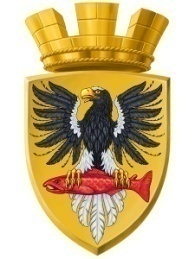                           Р О С С И Й С К А Я   Ф Е Д Е Р А Ц И ЯКАМЧАТСКИЙ КРАЙ    П О С Т А Н О В Л Е Н И ЕАДМИНИСТРАЦИИ ЕЛИЗОВСКОГО ГОРОДСКОГО ПОСЕЛЕНИЯот    12.  01.  2017		 		        № 09   -п       г. ЕлизовоРуководствуясь  ст.ст. 45,53  Земельного кодекса Российской Федерации, ст.ст. 57,58  Гражданского  кодекса  Российской  Федерации,  ст.14 Федерального   закона от  06.10.2003  № 131-ФЗ «Об общих принципах организации местного самоуправления в Российской Федерации»,   п.2  ст.3.3  Федерального  закона   от  25.10.2001   № 137-ФЗ "О   введении  в   действие   Земельного   кодекса  Российской   Федерации", ст.12 Федерального закона от 21.07.1997   № 122-ФЗ «О государственной регистрации прав на недвижимое имущество и сделок с ним», в соответствии с  Законом Камчатской области  от 14.05.2007 № 615 «О разграничении имущества, находящегося в муниципальной собственности, между Елизовским муниципальным районом и Елизовским городским поселением», согласно  Уставу Елизовского городского поселения, в связи с прекращением деятельности юридического лица и сведениями правопреемника о неиспользовании в деятельности  участка, на основании заявления ИП Денисовой Н.В.ПОСТАНОВЛЯЮ: Прекратить право постоянного (бессрочного) пользования земельным участком с кадастровым номером 41:05:0101002:68, площадью 4 162 кв.м, предоставленного домоуправлению № 2 Елизовской КЭЧ района    для эксплуатации  жилого фонда. Пункт 2.3 Постановления администрации Елизовского района от 13.05.1997 № 695 «О перерегистрации прав на земельные участки занимаемые в/ч № 62288, в/ч 78690 и ДУ -2 по ул. Завойко в г. Елизово»,  пункт 2.3 постановления  администрации  Елизовского района от 27.08.1997№ 1244  «О внесении изменений в Постановление № 695 от 13.05.1997 в связи с допущенными техническими ошибками в площадях»  и Свидетельство № 263 от 02.09.1997 на право бессрочного (постоянного) пользования землей  домоуправления № 2 Елизовской КЭЧ  района  – считать утратившими силу.Направить данное постановление в филиал ФГБУ «ФКП Росреестра» по Камчатскому краю для исключения из  государственного кадастра недвижимости сведений постоянного (бессрочного)   права пользования  земельным участком с кадастровым номером 41:05:0101002:68. Управлению делами администрации Елизовского городского поселения разместить настоящее постановление в информационно - телекоммуникационной сети «Интернет» на официальном сайте администрации Елизовского городского поселения. Контроль за исполнением настоящего постановления возложить на руководителя Управления архитектуры и градостроительства администрации Елизовского городского поселения.	Глава администрацииЕлизовского городского поселения                                              Д.Б. ЩипицынО прекращении права постоянного (бессрочного) пользования земельным участком с кадастровым номером 41:05:0101002:68, предоставленного домоуправлению № 2 Елизовской КЭЧ района  